PENGARUH CITRA MEREK, KUALITAS LAYANAN, DAN HARGA TERHADAP KEPUASAN PENGGUNA JASA PENGIRIMAN J&T EXPRESS DI DROP POINT KRAKATAU MEDANSKRIPSI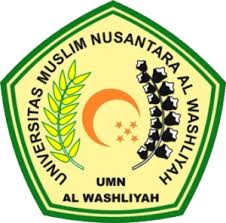 OLEH :SOFI ADINDA AMRI NASUTIONNPM.183114005PROGRAM STUDI MANAJEMENFAKULTAS EKONOMIUNIVERSITAS MUSLIM NUSANTARA AL-WASHLIYAHMEDAN2022 PENGARUH CITRA MEREK, KUALITAS LAYANAN, DAN HARGA TERHADAP KEPUASAN PENGGUNA JASA PENGIRIMAN J&T EXPRESS DI DROP POINT KRAKATAU MEDANDiajukan Guna Memenuhi Persyaratan Memperoleh Gelar Sarjana EkonomiProgram Studi ManajemenSKRIPSIOLEH :SOFI ADINDA AMRI NASUTIONNPM.183114005PROGRAM STUDI MANAJEMENFAKULTAS EKONOMIUNIVERSITAS MUSLIM NUSANTARA AL-WASHLIYAHMEDAN2022